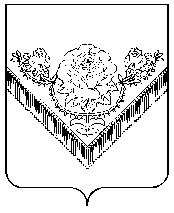 АДМИНИСТРАЦИЯГОРОДСКОГО ОКРУГА павловСКИЙ ПосадМОСКОВСКОЙ ОБЛАСТИПОСТАНОВЛЕНИЕг. Павловский ПосадО внесении изменений в постановлениеАдминистрации городского округа Павловский Посад Московской областиот 29.10.2018 №2190                                                                                                                                                                                                                                                                                                          «Об утверждении перечня местпроведения ярмарок на территориигородского округа Павловский ПосадМосковской области на 2019 год»В соответствии с Федеральным законом от 28.12.2009 №381-ФЗ «Об основах государственного регулирования торговой деятельности в Российской Федерации», Законом Московской области от 24.12.2010 №174/2010-ОЗ «О государственном регулировании торговой деятельности  в Московской области», постановлением Правительства Московской области от 07.11.2012 №1394/40 «Об утверждении Порядка организации ярмарок на территории Московской области  и продажи товаров (выполнения работ, оказания услуг) на них» и в целях улучшения организации торгового обслуживания  населения городского округа Павловский Посад Московской области,ПОСТАНОВЛЯЮ:            1. Внести изменения в перечень мест проведения ярмарок на территории  городского округа Павловский Посад Московской области на 2019 год, утвержденный постановлением Администрации городского округа Павловский Посад Московской области от 29.10.2018 №2190 согласно приложению к настоящему постановлению.            2. Отделу потребительского рынка и услуг МКУ «Центр экономического развития, потребительского рынка и ритуальных услуг» (Каплевская Е.В.) направить данный перечень в Министерство потребительского рынка и услуг Московской области.            3. Опубликовать постановление в «Информационном вестнике городского округа Павловский Посад» и разместить на официальном сайте Администрации городского округа Павловский Посад Московской области в информационно-телекоммуникационной сети Интернет.          4.  Контроль за исполнением настоящего постановления возложить на заместителя Главы Администрации городского округа Павловский Посад  Московской области      Иванова А.Д.   Глава городского округа   Павловский Посад                                                                           О.Б. СоковиковА.Ю.Веркина2-41-38                                         Приложениек постановлению Администрации городского округа Павловский ПосадМосковской области                                                                                            от 12.09.2019 №1641Перечень мест проведения ярмарок на территориигородского округа Павловский Посад Московской области на 2019 год* Указывается, если ярмарка организуется на земельном участке.** Указывается, если организатор ярмарки определен.12.09.2019№1641№  
п/пАдрес места  проведения ярмаркиНаименование собственника стационарного торгового объекта, земельного участкаФорма собственности, площадь земельного участка или стационарного торгового объектаКатегория земельного участка * Тип ярмарки **Тип ярмарки **№  
п/пАдрес места  проведения ярмаркиНаименование собственника стационарного торгового объекта, земельного участкаФорма собственности, площадь земельного участка или стационарного торгового объектаКатегория земельного участка * универсальнаяспециализированная (с указанием специализации)12345671г. Павловский Посад,     пл. Революции, д.5ООО «АСД Компани»частнаяЗемли населенных пунктов. Под размещение объектов торговли, общественного питания и бытового обслуживания